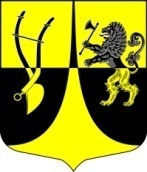 Администрация муниципального образования«Пустомержское сельское поселение»Кингисеппского муниципального района Ленинградской областиОТЧЕТо ходе исполнения «Плана мероприятий по противодействию коррупции в
администрации МО «Пустомержское сельское поселение»» за 3 квартал 2022 г.Работа по противодействию коррупции в органах местного самоуправления Пустомержского сельского поселения организована в соответствии с Федеральными и областными нормативными правовыми актами в соответствии с Планом мероприятий по противодействию коррупции в администрации МО «Пустомержское сельское поселение» Кингисеппского муниципального района Ленинградской области на 2021-2024 гг. (далее – План), утвержденным Постановлением администрации от 10.11.2021 г. № 183.Во исполнение Плана в 2022 году реализованы следующие мероприятия:Антикоррупционная экспертиза нормативных правовых актов, их проектов. Устранение коррупциогенных факторов.Проведен мониторинг нормативно-правовой базы с целью приведения действующих нормативно-правовых актов в соответствие с действующим законодательством, дополнительно подготовлены нормативные правовые актов, в том числе, с учетом предложений Кингисеппской городской прокуратуры. В 3 квартале рассмотрен и принят один модельный правовой акт представленный прокуратурой области.Принято Решение Совета депутатов от 19.09.2022 №165 О внесении изменений в Положение о порядке представления гражданами, претендующими на замещение муниципальной должности, и лицами, замещающими муниципальные должности в органах местного самоуправления МО « Пустомержское сельское поселение» сведений о своих доходах, расходах, об имуществе и обязательствах имущественного характера, а также сведений о доходах, расходах, об имуществе и обязательствах имущественного характера своих супруг (супругов) и несовершеннолетних детей, утвержденное Советом депутатов МО «Пустомержское сельское поселение» от 5 декабря 2019 г. № 26.За 3 квартал 2022 г. проведена антикоррупционная экспертиза 9 проектов нормативных правовых актов Администрации. Коррупциогенные факторы в проектах НПА не выявлены.В Администрации принято 53 нормативных правовых акта, в Совете депутатов 12 нормативных правовых акта. Проекты нормативных правовых актов администрации и Совета депутатов, проходят антикоррупционную экспертизу, направляются в Кингисеппскую городскую прокуратуру и размещаются на официальном сайте МО «Пустомержское сельское поселение» с целью обеспечения возможности проведения независимой антикоррупционной экспертизы. Нормативные правовые акты органов местного самоуправления обнародуются в печатном издании газеты «Время».Кингисеппской городской прокуратурой за 3 квартал в адрес Администрации направлено 2 (два) протеста на действующие НПА и 1 (один) протест в адрес Совета депутатов на действующее Решение СД в связи с наличием в них коррупциогенных факторов. Протесты удовлетворены, в НПА Совета депутатов и Администрации внесены изменения, исключающие коррупциогенные факторы.Совершенствование взаимодействия с населением по вопросам противодействия коррупции, использование информационных ресурсов в работеВ целях обеспечения противодействия коррупции в сфере административных процедур, исключения возможности возникновения коррупционных факторов и повышения прозрачности своей деятельности администрацией МО «Пустомержского сельского поселения» в 3 квартале приведены в соответствие с типовыми административными регламентами, размещенными на сайте Комитета экономического развития Ленинградской области, пять административных регламентов предоставления администрацией МО «Пустомержского сельского поселения», муниципальных услуг.Администрацией МО «Пустомержского сельское поселение» регулярно проводится работа по актуализации Реестра муниципальных услуг (функций), оказываемых (исполняемых) администрацией.Утверждено 44 административных регламента. Продолжается работа по приведению административных регламентов в соответствие с действующим законодательством.Административные регламенты предоставления муниципальных услуг, разъясняющие порядок и процедуры оказания услуг размещены на официальном сайте администрации МО «Пустомержское сельское поселение» в сети «Интернет» и в Реестре государственных и муниципальных услуг (РГУ). Официальные документы, регламентирующие процесс предоставления услуг, содержат подробную информацию о способах, порядке и сроках предоставления услуг.Ежемесячно проводится мониторинг предоставления муниципальных услуг, оказываемых Администрацией.Муниципальные услуги предоставлены всем заявителям, сроки предоставления услуг не нарушены. Жалоб от получателей услуг на качество предоставления не поступало.Организован учет обращения граждан по личному приему, по письменным обращениям, по «интернет - приемной» на официальном сайте администрации МО «Пустомержское сельское поселение»За 3 квартал в администрацию МО «Пустомержское сельское поселение” поступило 35 обращения граждан по различным вопросам.За отчетный период в администрацию жалоб и обращений граждан и организаций о фактах совершения коррупционных правонарушений не поступало.На официальном сайте администрации МО «Пустомержское сельское поселение» поддерживается в актуальном состоянии раздел, посвященный вопросам противодействия коррупции, который отвечает требованиям приказа Министерства труда Российской Федерации от 7 октября 2013 года № 530 н «О требованиях к размещению и наполнению подразделов, посвященных вопросам противодействия коррупции..»Обеспечение добросовестности, открытости, добросовестной конкуренции и объективности в сфере закупок товаров, работ, услуг для обеспечения муниципальных нужд.В рамках совершенствования организации деятельности в сфере размещения муниципальных заказов информация о муниципальных закупках (извещения, документация, протоколы) размещается на официальном сайте в Единой государственной системе в сфере закупок: new.zakupki.gov.ruи на электронных торговых площадках.При осуществлении закупок для муниципальных нужд в рамках Федерального закона № 44-ФЗ основным способом определения поставщика (исполнителя, подрядчика) на сегодняшний день является проведение аукциона в электронной форме и открытых конкурсов в электронной форме.За 3 квартал 2022 года аукционы не проводились.Совершенствование кадрового аспекта работы по противодействию коррупции.06 сентября 2022 г. в г. Волосово, специалист ответственный за профилактику и предупреждение коррупционных правонарушений, принял участие в учебнопрактическом семинаре по отдельным вопросам применения органами местного самоуправления Ленинградской области законодательства в сфере противодействия коррупции, организованный отделом по работе с муниципальными образованиями управления профилактики коррупционных и иных правонарушений Администрации Губернатора и Правительства Ленинградской области.В 3 квартале:-Обучение служащих не проводилось.-Фактов возможности возникновения конфликта интересов не выявлено.-Случаев несоблюдения муниципальными служащими и лицами, замещающими муниципальные должности, ограничений, запретов и неисполнения обязанностей, установленных в целях противодействия коррупции, нарушений ограничений не выявлено-Фактов обращений в целях склонения муниципальных служащих к совершению коррупционных правонарушений не поступало.-Уведомлений о получении подарка не поступало.Работа комиссийПостоянно действующим координационным органом в сфере противодействия коррупции являются:-Комиссия по предупреждению и противодействию коррупции в администрации МО «Пустомержское сельское поселение»-Комиссия по вопросам соблюдения требований к служебному поведению муниципальных служащих и урегулированию конфликта интересов в администрации МО «Пустомержское сельское поселение»-Комиссия по соблюдению лицами, замещающими муниципальные должности в Совете депутатов МО «Пустомержское сельское поселение» и лицом, замещающим должность главы администрации МО «Пустомержское сельское поселение» ограничений, запретов, исполнения обязанностей, установленных законодательством в целях противодействия коррупции.В 3 квартале заседаний комиссии не было.Уведомлений от муниципальных служащих о возникновении личной заинтересованности при исполнении должностных обязанностей, которая может привести к конфликту интересов - не поступали.Уведомлений от муниципальных служащих представителю нанимателя о выполнении иной оплачиваемой работы не поступали.Уведомления о заключении трудового договора после ухода муниципальных служащих не поступали.Случаев возникновения конфликта интересов, осуществление мер по предотвращению и урегулированию конфликта интересов, а также применение мер юридической ответственности, предусмотренных законодательством Российской Федерации, одной из сторон не выявлялосьГлава администрацииМО «Пустомержское сельское поселение»                                 Д.А. БобрецовВедущий специалист :                                                                   Ю.А. Иванова